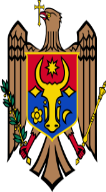 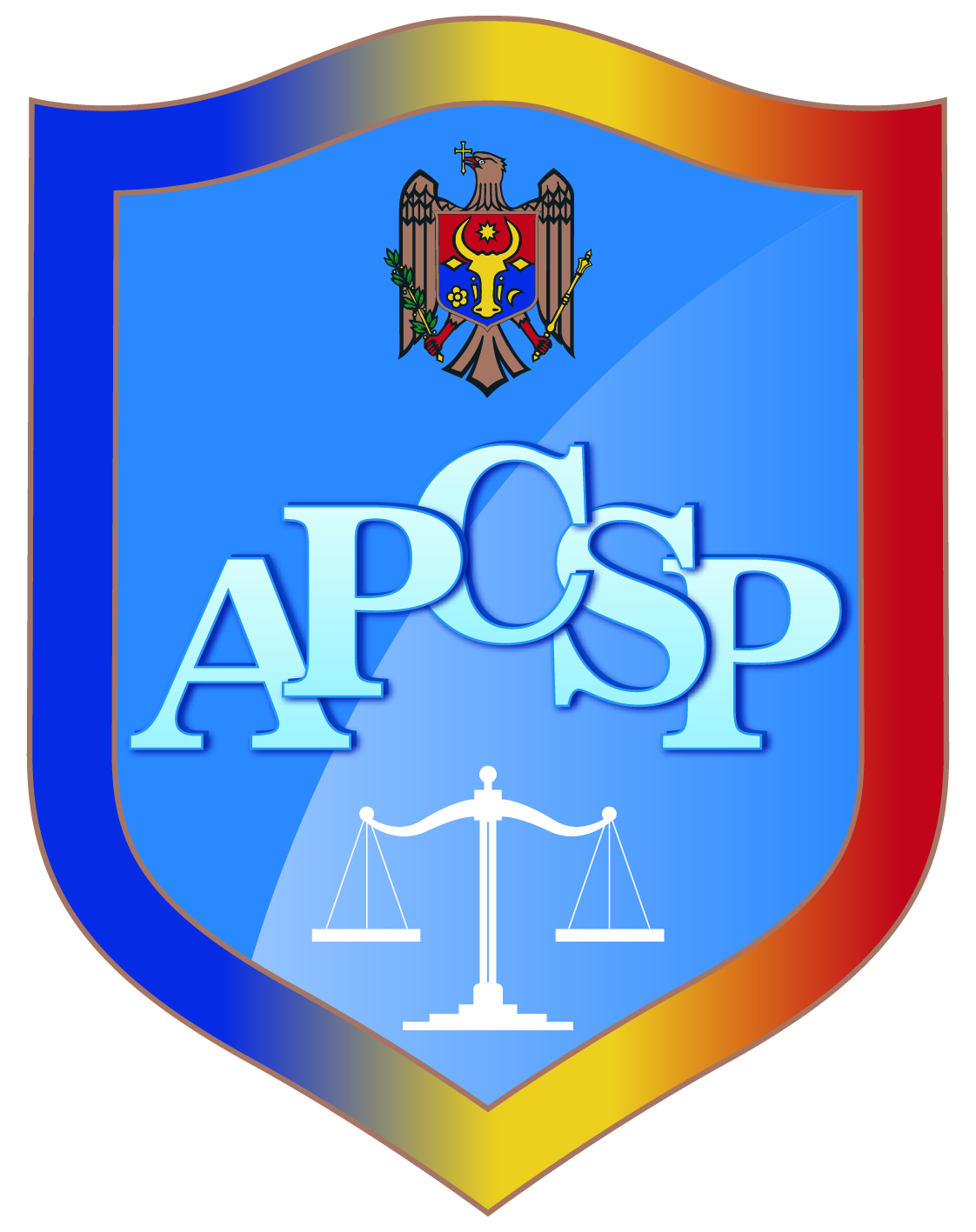 Agenția pentru Protecția Consumatorilor și Supravegherea PiețeiMun. Chișinău, str. Vasile Alecsandri, 78 MD-2012TELEFONUL CONSUMATORULUI022 74 14 640 800 28 0 28 (apel gratuit din rețeaua fixă Moldtelecom)email: consumator@apc.gov.mdExaminarea reclamației se efectuează de regulă la prezentarea bonului de casă sau a unui alt document, care confirmă faptul cumpărării produsului sau prestării serviciului.Termenul de garanţie la produsele, serviciile oferite, este stabilit de către agentul economic, cu respectarea termenului minim de 6 luni pentru servicii și 2 ani pentru produsele de folosință îndelungată.